СПОНСОР КОНФЕРЕНЦИИ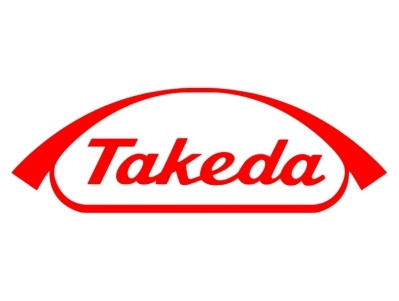 УЧАСТНИКИ ВЫСТАВКИЦентр-регион.рф Международный интерсетевой холдинг «Глорион» Пчеловод Очеретяный Роман Николаевич АО «Таба»ГУП «Сахаагроснаб»Фитотерапевт Слепцова Любовь ВасильевнаКабинет памяти Клиники ЯНЦ КМПОбщественная организация Школа третьего возраста РС (Я)Клуб любителей скандинавской ходьбы «Стимул»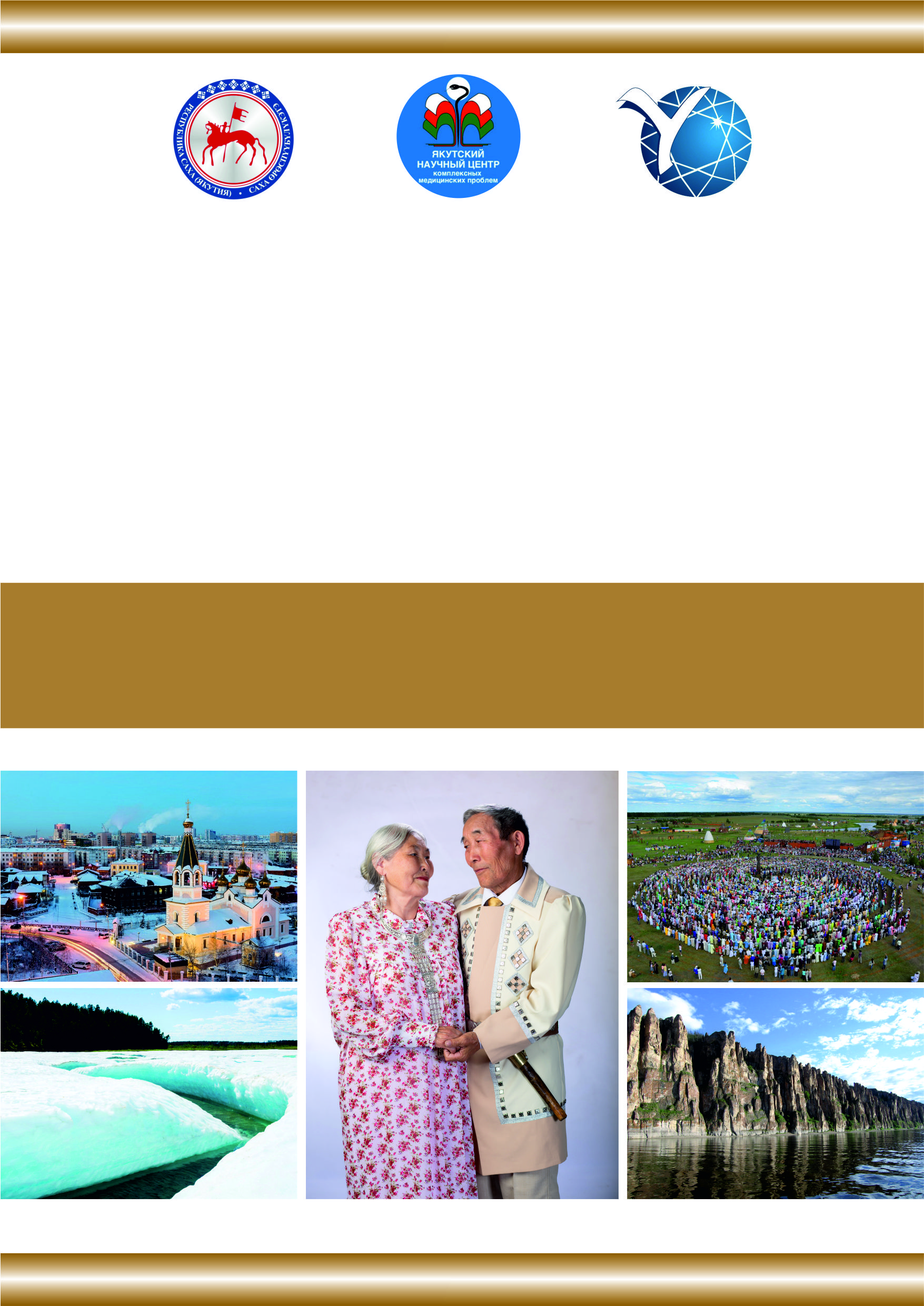 ФГБНУ «Якутский научный центр комплексных медицинских проблем»Медицинский институт ФГАОУ ВО СВФУ им. М.К. АммосоваМинистерство здравоохранения РС (Я)Сибирское отделение Российской академии наукПРОГРАММАмежрегиональной научно-практической конференции«ДОЛГОЛЕТИЕ  В УСЛОВИЯХ ВЕЧНОЙ МЕРЗЛОТЫ: АКТУАЛЬНЫЕ ПРОБЛЕМЫ И ПУТИ ДОСТИЖЕНИЯ АКТИВНОГО ДОЛГОЛЕТИЯ»23 мая 2019 г.г. ЯкутскМесто проведения:  г. Якутск, ул. Белинского, 58а, КЦ «Сергеляхские огни» СВФУ им. М.К. Аммосова09.00 - 09.30  Регистрация участников9.30 Торжественная частьПриветственное слово:Романова Анна Николаевна – д.м.н., директор Якутского научного центра комплексных медицинских проблемБорисова Елена Афраимовна – к.м.н., министр здравоохранения Республики Саха (Якутия)Гоголев Николай Михайлович – к.м.н., директор Медицинского института СВФУ им. М. К. АммосоваПЕРВОЕ ПЛЕНАРНОЕ ЗАСЕДАНИЕМодераторы: Романова Анна Николаевна – д.м.н., директор ЯНЦ КМПТатаринова Ольга Викторовна – д.м.н., и.о. главного врача Республиканской больницы №3, главный внештатный гериатр Минздрава РС (Я)10.00–10.15 Здоровье и долгожительство в Сибири (видеодоклад)Воевода Михаил Иванович – д.м.н., профессор, академик РАН,  зам. председателя СО РАН10.15–10.30 Феномен долгожительства в ЯкутииТатаринова Ольга Викторовна – д.м.н., и.о. главного врача РБ №3, главный внештатный гериатр Минздрава РС (Я)                                                                                                                                    10.30–10.45 Демографическое старение и повышение ожидаемой продолжительности жизни населения Республики Саха (Якутия)Сукнева Светлана Александровна – д.э.н., доцент, гл.н.с.-зав. лаб. Института региональной экономики Севера СВФУ им. М.К. Аммосова10.45-10.55 Якутские долгожители – миф или реальностьСлепцов Спиридон Спиридонович  – к.б.н., с.н.с. лаб. клинико-популяционных и медико-социальных исследований ОЭХНИЗ ЯНЦ КМП 10.55-11.05 Школа третьего возраста как фактор активного долголетияГригорьева Сардана Ивановна –  специалист по социальной работе Республиканского комплексного центра социального обслуживания, председатель общественной организации «Школа третьего возраста РС (Я)»11.05-11.15 Перерыв11.15-11.30 Трезвость – основа активного долголетияЛыткин Матвей Иванович – к.пед.н., лидер республиканского общественного движения «Трезвая Якутия»11.30–11.40 Семья как условие активного долголетияБарашкова Анастасия Спиридоновна - к.э.н., вед.н.с. лаб. экономики народонаселения и демографии Института региональной экономики Севера СВФУ им. М.К. Аммосова11.40–11.50 Частота старческой астении и гериатрических синдромов у лиц 60 лет и старше в ЯкутииСозонова Колымана Константиновна  – к.м.н., врач эндокринолог Гериатрического центра РБ №3                                                                                                                                   11.50–12.00 Оценка ассоциации метаболического синдрома с факторами риска его развития у лиц пожилого, старческого возраста и долгожителей	Неустроева Варвара Николаевна – к.м.н., доцент кафедры внутренних болезней и общеврачебной практики (семейной медицины) факультета последипломного обучения врачей Медицинского института СВФУ им. М.К. Аммосова12.00-12.15 Научные направления Центра нейродегенеративных заболеванийДавыдова Татьяна Кимовна  – к.м.н., вед.н.с.-руковод. Центра нейродегенеративных заболеваний ЯНЦ КМП12.15–12.25 Церебро-ренальные взаимоотношения у лиц пожилого и старческого возраста, страдающих дисциркуляторной энцефалопатиейКудрина Полина Ивановна – к.м.н., врач невролог неврологического отделения для больных с ОНМК РБ№2-ЦЭМП12.25-12.35 Особенности морфологии поверхности циркулирующих эритроцитов человека в зависимости от возраста, выявленные с помощью сканирующей электронной микроскопииКононова Ирина Васильевна – к.м.н., н.с. лаб. преканцерогенеза и злокачественных опухолей ОЭХНИЗ ЯНЦ КМП12.35–12.45 Анализ полиморфизмов rs16835198 и rs3480 гена fndc5 у якутовПшенникова Вера Геннадьевна – к.б.н., вед.н.с.-руковод. лаб. популяционной генетики ОМГ ЯНЦ КМП12.45–12.55 Различие в изменениях кардиограммы молодых и пожилых людей во время геомагнитных бурьШадрина Людмила Панкратьевна – к.ф.-м.н., вед.н.с. отдела научно-технической экспертизы Академии наук РС (Я)12.55 – 13.25  Кофе-брейкВТОРОЕ ПЛЕНАРНОЕ ЗАСЕДАНИЕМодераторы: Романова Анна Николаевна – д.м.н., директор ЯНЦ КМПСлепцова Снежана Спиридоновна – д.м.н., зам. директора по научной работе Медицинского института СВФУ им. М.К. Аммосова13.25-13.40 Уровень онкомаркеров в сыворотке крови пожилого населения РС (Я)Николаев Вячеслав Михайлович  – к.б.н., гл.н.с.-руковод. ОИМА ЯНЦ КМП13.40–13.50 Генетические аспекты избыточного веса и ожиренияПавлова Надежда Ивановна – к.б.н., вед.н.с.-руковод. лаб. наследственной патологии ОМГ ЯНЦ КМП13.50–14.05 Возрастные особенности и отношение к ним: долголетие и старостьВинокурова Декабрина Михайловна – к.социол.н., руковод. межкафедральной социологической лаб. Финансово-экономического института СВФУ им. М.К. Аммосова14.05–14.20 Стереотипы старости и отношение к старению  (на примере жителей Якутии)Старостина Любовь Дмитриевна – к.п.н., доцент кафедры психологии и социальных наук Института психологии СВФУ им. М.К. Аммосова14.20–14.30 Социальный портрет долгожителя г. ЯкутскаЕгорова Айталина Григорьевна - к.м.н., гл.н.с.-руковод. ОЭХНИЗ ЯНЦ КМП14.30–15.00 Особенности церебрального инсульта у долгожителейНиколаева Татьяна Яковлевна – д.м.н., зав. кафедрой неврологии и психиатрии Медицинского института СВФУ им. М.К. Аммосова15.00-15.10 Здоровый образ жизни как условие долголетия пожилых семей (по результатам социологического исследования пожилых семей в РС (Я))Барашкова Клавдия Дмитриевна – ст. преподаватель кафедры социологии и управления персоналом Финансово-экономического института СВФУ им. М.К. Аммосова15.10-15.25 Характеристики психических процессов лиц пожилого возрастаЕгорова Валентина Никифоровна – к.п.н., доцент кафедры психологии и социальных наук Института психологии СВФУ им. М.К. Аммосова15.25-15.35 Когнитивный, аффективный статус и качество жизни долгожителей (на примере долгожителей г. Якутска)Алексеева Зинаида Николаевна – м.н.с. лаб. клинико-популяционных и медико-социальных исследований ОЭХНИЗ ЯНЦ КМП15.35-16.00 Обсуждение докладов. Принятие резолюции. Подведение итогов конкурса  молодежных проектов  в области поддержки активного долголетия 